RECURSO - PROVA PMPE - SOLDADO - PROVA TIPO 03 (Professores Leonardo Martins e Marco Guimarães)RECURSO: Prezado examinador,A Questão 32 da prova da PM Soldado tipo 03Vejamos: A letra “D” dessa questão diz que: O Software de Antivírus é a principal ferramenta de proteção para proteger o sistema de computadores contra ameaças digitais, mantendo-o sempre atualizado, mas ele sozinho, sem qualquer investimento de outras formas de segurança, não é suficiente para proteger os Sistemas. Precisaria além de equipamentos físicos “Hardware” um bom Firewall, de preferência o NGFW “Firewall da Próxima Geração”, ferramentas do tipo IDS Sistemas de Detecção contra Intrusões, IPS Sistema de Proteção contra Intrusões, VPN Virtual Private Network, Controle de Acesso aos Dados. Com isso pedimos a alteração do Gabarito para a Letra “D”.(D) Software antivírus, atualizando-o regularmente, mas sem investir em outras formas de segurança cibernética. RECURSO: Prezado examinador,A Questão 36 da prova da PM Soldado tipo 03Vejamos: A letra “B” dessa questão diz que: Não é possível criar Gráficos de Grantt ou Gráficos de Radar no MS Word 2019. O MS Word oferece o recurso de Inserir Gráfico no “Menu Inserir” onde dentre vários tipos de gráficos, ser encontram os gráficos do tipo Barras, também conhecido como “Gráfico de Grantt”, onde o usuário poderá escolher trabalhar com o gráfico de “Barras Agrupadas”, “Barras Empilhadas”, “Barras 100% Empilhadas”, “Barras 3D Agrupadas”, “Barras 3D Empilhadas” e “Barras 100% 3D Empilhadas” e começar a editar. Já o Gráfico de Radar, também encontrado no Menu “Inserir” opção “Gráfico” do MS Word, é bem comum sua utilização, onde temos os tipos: “Radar”, “Radar com Marcadores” e “Radar Preenchido”. “A alternativa B da questão diz equivocadamente que não é possível criar, como gráfico de grantt ou gráfico de radar, diretamente no Word 2019 sem a ajuda de complementos externos”. Como mostramos que não só é possível como faz parte do MS Word, pedimos a alteração do gabarito para a letra B da questão da prova, onde a mesma se encontra INCORRETA.(B) Não é possível criar gráficos, como gráfico de Gantt ou gráficos de radar, diretamente no Word 2019 sem a ajuda de complementos externos. 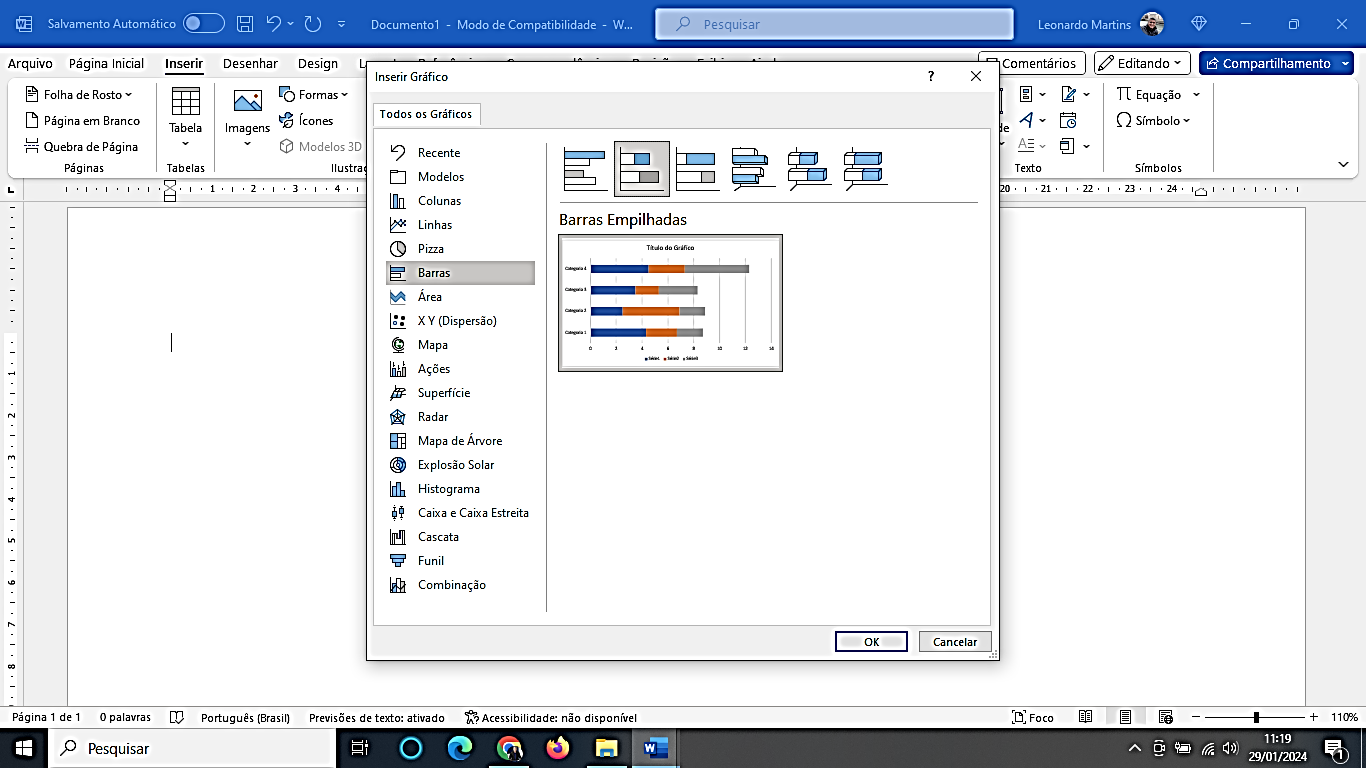 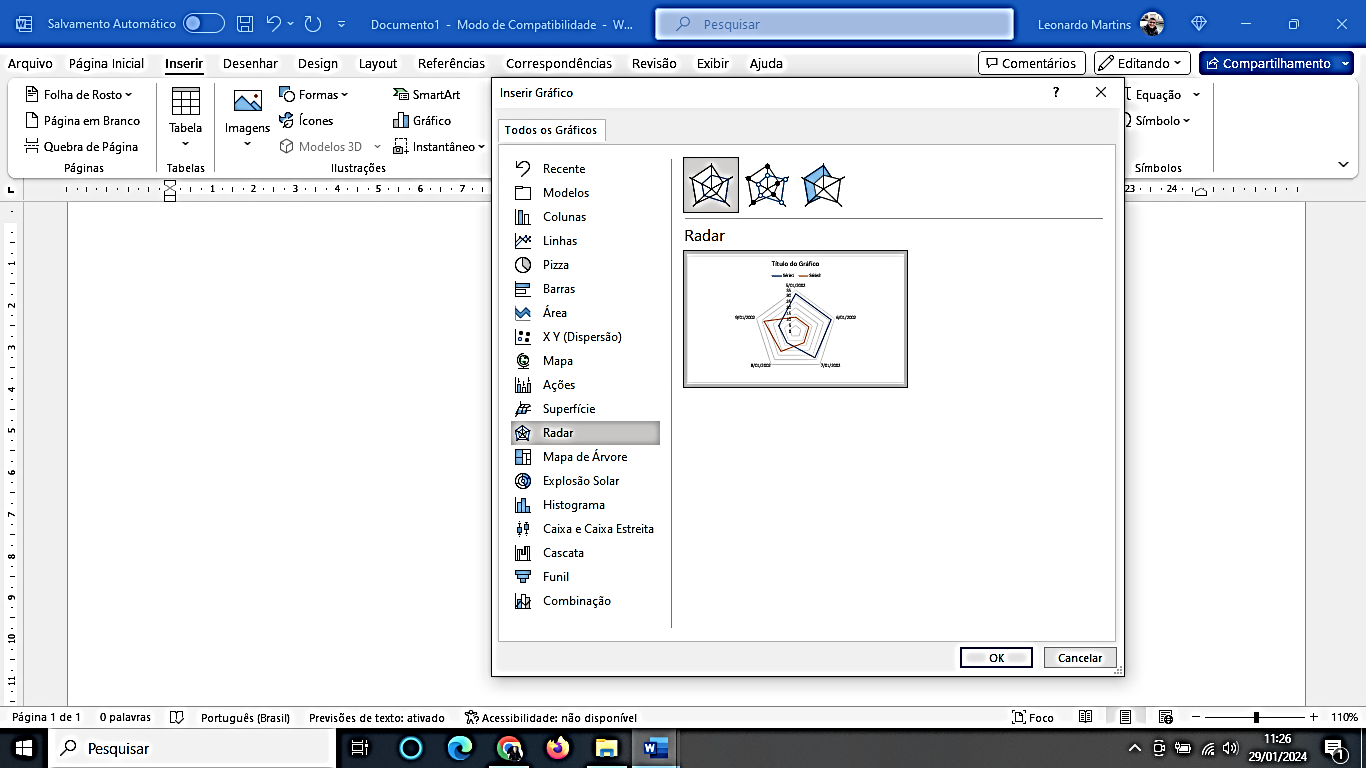 